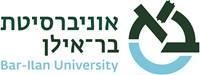 בכתיבה תרגיל / College English Writing 37-098-02/03Year of Studies:   2021-2022	Semester:  Fall	Hours/credits: 3Instructor: Dr. C. HadadCourses website:Bar-E-Learn Moodle: https://lemida.biu.ac.il/course/view.php?id=54958The courses objectives: (Overall Objectives/ Specific Objectives) To pass English Composition, students must demonstrate the ability to develop informative, coherent essays organized around a central idea,respond analytically and critically to college-level reading material, produce a three page research paper properly annotated, and master standard grammar, syntax, punctuation, usage, and spelling.Course Description:English Composition is structured around seven rhetorical essay forms. On alternate weeks, students will read and analyze selections written in a particular mode, followed by student submission of four types offive-paragraph essays. Revisions are not required but strongly recommended. Midterm, students will be taught research skills, MLA citation, and thesis requirements. Students will present a three page research paper at the end of the semester.The Process of the Course:Weekly lectures will be based on reading assignments. Students will respond analytically in class writing assignments. English mastery will be assessed throughout the semester. Online MLA resources will be utilized.Detailed Lesson plan:Lesson:      Topic:	Required Reading:Introduction	DiagnosticWriting a Five-Paragraph	Dickens, "Murdering the Innocents" Essay	Gatto, "I Quit, I Think"Narration/Description	Wright, “The Library Card”Douglas, from “Narrative of a Slave”Comparison/	Tannen, "Cross Talk"Contrast	Twain, "Two Views of the River"In-class essay #1Process Analysis/	Eighner, "On Dumpster Diving" Revision Process	King, "Everything … Successfully”Cause and Effect	Goleman, "Peak Performance”Buckallew, “Operation Cat Drop”In-class essay #2Paper Topics and MLAArgument and	Winn, "Mystery of the Declining SAT" Persuasion	Vonnegut, “Harrison Bergeron”In-class essay #3Definition		Twain, "Concerning the Jews" Bettelheim, "The Holocaust"Division and	Morris, "Territorial Behavior" Classification	Thomas, "Notes on Punctuation"Final in-class essayCourse requirementsStudents must keep up with the assigned readings. Quizzes will be assessed at 10% of the final course grade. There will be four in-class essays which together will comprise 60% of the grade. (Revisions are encouraged and rewarded.) A final three page research paper will contribute towards 30% of the grade. The paper will be due one week after our final meeting.Grade ComponentsNumber grade.Required textbooks, other textbooksI will provide a sourcebook with all the readings.